Kính gửi: …………………………………………..Thực hiện Thông báo 180/TB-ĐHM ngày 10 tháng 11 năm 2016 của Viện đại học Mở Hà Nội về việc triển khai hoạt động nghiên cứu khoa học của sinh viên năm 2017, Kế hoạch số 25/KH-ĐHM ngày 14 tháng 02 năm 2017 của Viện Đại học Mở Hà Nội về “Sinh viên nghiên cứu khoa học năm 2017 – 2018”, Phòng NCKH&HTQT kính đề nghị các khoa triển khai những việc sau:1. Đối với đề tài nghiên cứu khoa học của sinh viên năm học 2016-2017Các Khoa tổ chức đánh giá đề tài của sinh viên ở cấp Khoa trong thời gian dự kiến, căn cứ theo lịch dự kiến, đề nghị các Khoa xác định thời gian cụ thể để họp hội đồng và báo lại để phòng NCKH&HTQT cử cán bộ tham dự (Thời gian xác nhận lịch nghiệm thu vào ngày 17/4/2017). Các biểu mẫu đánh giá gồm: mẫu 01,02,03,04,05 kèm theo công văn này. 2. Đối với đề tài nghiên cứu khoa học của sinh viên thực hiện trong năm học 2017-2018Các khoa nộp hồ sơ xét danh mục cho Phòng NCKH&HTQT trước ngày 21/4/2017 để đưa vào kế hoạch KHCN của Viện năm học 2017-2018. Các biểu mẫu xét đề tài bao gồm: mẫu 06,07,08,09,10,11,12 kèm theo công văn này. Các văn bản, biểu mẫu về nghiên cứu khoa học sinh viên đã được đăng tải trên website của Phòng NCKH&HTQT (http://nckhhtqt.hou.edu.vn/vi/laws/). Mọi thắc mắc xin liên hệ với Ông Lưu Hữu Hiệp, chuyên viên phòng NCKH&HTQT, điện thoại: 01682981991.Trân trọng!          PHÒNG NCKH&HTQTNơi nhận:- Như trên;- VT. Trương Tiến Tùng, PVT. Nguyễn Thị Nhung (để báo cáo)		     (Đã ký)- Lưu VT, P.NCKH&HTQT.																					PHÓ TRƯỞNG PHÒNG NCKH&HTQT									PGS.TS. Phạm Thị TâmCác biểu mẫu về Hội đồng đánh giá đề tài NCKH Sinh viên năm học 2016-2017Mẫu 01: Phiếu đánh giá đề tài nghiên cứu khoa học của sinh viênPHIẾU ĐÁNH GIÁ   ĐỀ TÀI SINH VIÊN NGHIÊN CỨU KHOA HỌC NĂM …….1. Ho,tên (thành viên Hội đồng):………………………………………………………………2. Tên cơ quan công tác và địa chỉ liên hệ:…………………………………………………….3. Sinh viên thực hiện:   …………………………………………………………………..4. Giáo viên hướng dẫn: ……………………………………………………………………….5. Ngày họp : …………………………………………………………………………………..6. Địa điểm họp : ……………………………………………………………………………... 7. Quyết định thành lập hội đồng: ……………………….., ngày …... tháng…...  năm 20…..8. Ý kiến  đánh giá của thành viên hội đồng theo các tiêu chuẩn sau:9. Ý kiến khác………………………………………………………………………….10. Kiến nghị đánh giá đề tài(Ghi chú: Đề nghị  theo điểm bình quân:  50 điểm: đánh giá không đạt yêu cầu, từ 50-69 điểm: đánh giá đạt, từ  70-84 điểm: đánh giá khá, từ 85 -94 điểm  đánh giá tốt, từ  95-100 và bài báo công bố trên các tạp chí chuyên ngành có chỉ số: đánh giá xuất sắc)                                                                                                                   Hà Nội, ngày       tháng      năm 20…                                                                 				   (Ký tên)Mẫu 02: Biên bản họp Hội đồng đánh giá đề tài nghiên cứu khoa học của sinh viênBIÊN BẢN HỌP HỘI ĐỒNG HỘI ĐỒNG ĐÁNH GIÁ ĐỀ TÀI NGHIÊN CỨU KHOA HỌC CỦA SINH VIÊN NĂM ……..- Quyết định thành lập Hội đồng:		ngày	tháng	năm- Thời gian:				- Địa điểm:				- Thành phần Hội đồng: Tổng số:	           người	Có mặt:           	người				Vắng mặt:	người - Khách mời dự:- Nội dung đánh giá:	1. Đề tài thứ ....: (Tên đề tài, sinh viên thực hiện, lớp)1.1. Tên đề tài, mã số (tính hợp lí, rõ ràng, phù hợp với các nội dung nghiên cứu; hướng chỉnh sửa nếu đề tài được đề xuất thực hiện)1.2. Đánh giá về tổng quan tình hình, nghiên cứu, lý do chọn đề tài, mục tiêu đề tài, phương pháp nghiên cứu, nội dung khoa học:1.3. Đóng góp về mặt kinh tế - xã hội, giáo dục và đào tạo, an ninh, quốc phòng:1.4. Kiến nghị về khả năng ứng dụng kết quả nghiên cứu của đề tài:1.5. Kiến nghị về khả năng phát triển của đề tài1.6. Các nội dung cần sửa chữa, bổ sung, hoàn chỉnh:1.7. Kết quả đánh giá- Tổng số điểm:                          - Điểm trung bình:	1.8. Xếp loại đề tài:Chủ tịch Hội đồng                                                          Thư ký                            (ký, họ tên)                                                                 (ký, họ tên)       XÁC NHẬN CỦA TRƯỞNG ĐƠN VỊ(ký, họ tên)Mẫu 03. Biên bản kiểm phiếu tổng hợp kết quả đánh giá đề tài NCKH của sinh viênBIÊN BẢN KIỂM PHIẾU TỔNG HỢP KẾT QUẢ HỌP HỘI ĐỒNG ĐÁNH GIÁ ĐỀ TÀI NGHIÊN CỨU KHOA HỌC SINH VIÊN NĂM ……1. Tổ  kiểm phiếu:2. Kết quả kiểm phiếu:Ghi chú: - Đề nghị thực hiện:  60 điểm (trong đó, không có tiêu chí nào dưới mức điểm tổi thiểu);  Đề nghị không thực hiện: < 60 điểm.                 - Điểm của thành viên hội đồng chênh lệch >20 điểm so với điểm trung bình ban đầu coi là điểm không hợp lệ và không được sử dụng để tính điểm trung bình.Xác nhận của Chủ tịch Hội đồng   (họ, tên và chữ ký)Mẫu 04: Tổng hợp kết quả đánh giá đề tài NCKH của sinh viên năm học….
TỔNG HỢP KẾT QUẢ ĐÁNH GIÁ ĐỀ TÀI NGHIÊN CỨU KHOA HỌC CỦA  SINH VIÊN NĂM HỌC ………*Ghi chú: Trong trường hợp thực hiện theo nhóm, sinh viên chịu trách nhiệm chính thực hiện chính đề tài được bôi đậm       Mẫu 5: Quyết định về việc thành lập Hội đồng đánh giá đề tài NCKH cấp Khoa của sinh viên năm ….QUYẾT ĐỊNHVề việc thành lập Hội đồng đánh giá đề tài NCKH cấp Khoa của sinh viên năm …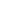 VIỆN TRƯỞNG VIỆN ĐẠI HỌC MỞ HÀ NỘICăn cứ Quyết định số 535/TTg ngày 03/11/1993 của Thủ tướng Chính phủ về việc thành lập Viện Đại học Mở Hà Nội;Căn cứ Điều lệ trường Đại học ban hành kèm theo Quyết định số 58/2010/QĐ-TTg ngày 22/09/2010 của Thủ Tướng Chính Phủ;Căn cứ Quyết định số 675/GD-ĐT ngày 16/02/1996 của Bộ Giáo dục và Đào tạo ban hành Quy chế về tổ chức và hoạt động của Viện Đại học Mở Hà Nội;Căn cứ Quyết định số 69/QĐ-ĐHM ngày 01/02/2013 về việc ban hành Quy định về Quản lý hoạt động KH&CN, được bổ sung bằng Quyết định số 174/QĐ-ĐHM ngày 06/5/2013 của Viện trưởng Viện Đại học Mở Hà Nội;QUYẾT ĐỊNH:Điều 1. Thành lập Hội đồng đánh giá đề tài nghiên cứu khoa học của sinh viên cấp Khoa năm …. gồm các thành viên có tên trong danh sách kèm theo.Điều 2. Hội đồng có trách nhiệm đánh giá các đề tài nghiên cứu khoa học của sinh viên cấp Khoa năm ….. Kinh phí tổ chức họp Hội đồng lấy từ kinh phí chi thường xuyên được ủy quyền cho Khoa. Sau khi hoàn thành nhiệm vụ Hội đồng tự giải thể.Điều 3. Các thành viên có tên tại Điều 1 chịu trách nhiệm thi hành quyết định này.       CHỦ NHIỆM KHOANơi nhận:- Như điều 3;- Lưu tại khoa.DANH SÁCH THÀNH VIÊN HỘI ĐỒNG ĐÁNH GIÁ ĐỀ TÀINGHIÊN CỨU KHOA HỌC CẤP KHOA CỦA SINH VIÊN NĂM ….Kèm theo quyết định số        /QĐ-ĐHM ngày…..tháng … nămcủa chủ nhiệm khoa ….)Danh sách này gồm …. thành viênCác biểu mẫu về Hội đồng xét chọn đề tài NCKH Sinh viên năm học 2017-2018       Mẫu 6: Quyết định về việc thành lập Hội đồng xét chọn đề tài NCKH cấp Khoa của sinh viên năm ….QUYẾT ĐỊNHVề việc thành lập Hội đồng xét chọn đề tài NCKH cấp Khoa của sinh viên năm …VIỆN TRƯỞNG VIỆN ĐẠI HỌC MỞ HÀ NỘICăn cứ Quyết định số 535/TTg ngày 03/11/1993 của Thủ tướng Chính phủ về việc thành lập Viện Đại học Mở Hà Nội;Căn cứ Điều lệ trường Đại học ban hành kèm theo Quyết định số 58/2010/QĐ-TTg ngày 22/09/2010 của Thủ Tướng Chính Phủ;Căn cứ Quyết định số 675/GD-ĐT ngày 16/02/1996 của Bộ Giáo dục và Đào tạo ban hành Quy chế về tổ chức và hoạt động của Viện Đại học Mở Hà Nội;Căn cứ Quyết định số 69/QĐ-ĐHM ngày 01/02/2013 về việc ban hành Quy định về Quản lý hoạt động KH&CN, được bổ sung bằng Quyết định số 174/QĐ-ĐHM ngày 06/5/2013 của Viện trưởng Viện Đại học Mở Hà Nội;QUYẾT ĐỊNH:Điều 1. Thành lập Hội đồng xét chọn đề tài nghiên cứu khoa học của sinh viên cấp Khoa năm …. gồm các thành viên có tên trong danh sách kèm theo.Điều 2. Hội đồng có trách nhiệm xét chọn các đề tài nghiên cứu khoa học của sinh viên cấp Khoa năm ….. Kinh phí tổ chức họp Hội đồng lấy từ kinh phí chi thường xuyên được ủy quyền cho Khoa. Sau khi hoàn thành nhiệm vụ Hội đồng tự giải thể.Điều 3. Các thành viên có tên tại Điều 1 chịu trách nhiệm thi hành quyết định này.       CHỦ NHIỆM KHOANơi nhận:- Như điều 3;- Lưu tại khoa.DANH SÁCH THÀNH VIÊN HỘI ĐỒNG XÉT CHỌN ĐỀ TÀINGHIÊN CỨU KHOA HỌC CẤP KHOA CỦA SINH VIÊN NĂM ….Kèm theo quyết định số        /QĐ-ĐHM ngày…..tháng … nămcủa chủ nhiệm khoa ….)Danh sách này gồm …. thành viên          Mẫu 7: Bìa đề cương đề tài nghiên cứu khoa học sinh viênVIỆN ĐẠI HỌC MỞ HÀ NỘIKHOA ....................................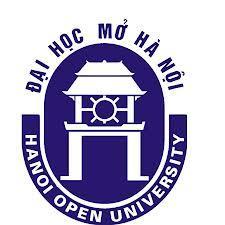   ĐỀ CƯƠNGĐỀ TÀI NGHIÊN CỨU KHOA HỌC SINH VIÊN (TÊN ĐỀ TÀI)					Nhóm ngành: ...........					Chủ nhiệm đề  tài: ........					Giảng viên hướng dẫn: Hà Nội, 20....Mẫu 8: đề cương chi tiết nghiên cứu khoa học sinh viênĐỀ CƯƠNG CHI TIẾT  NGHIÊN CỨU KHOA HỌC SINH VIÊNĐỀ TÀI:   Sinh viên ghi rõ tên đề tàiTHÔNG TIN CHUNG:- Tên đề tài:- Sinh viên thực hiện:- Giảng viên hướng dấn:- Ngành học:- Điện thoại, email:PHẦN THUYẾT MINH:1.Tính cấp thiết, tính mới2.Tổng quan tình hình nghiên cứu3.Mục tiêu và phạm vi nghiên cứu Mục tiêu nghiên cứu:Phạm vi nghiên cứu:4.Phương pháp nghiên cứu 5.Những đóng góp của đề tài  Về mặt khoa họcVề mặt thực tế	6.Nội dung chính:7.Kết quả dự kiến8.Kế hoạch tiến độ thực hiện9.Tài liệu tham khảoKẾT LUẬNDANH MỤC TÀI LIỆU THAM KHẢOa. Quy chuẩn trình bày sách tham khảo Mẫu quy chuẩn: Họ tên tác giả (năm xuất bản), tên sách, nhà xuất bản, nơi xuất bản Ví dụ: [1] Nguyễn Văn A (2009), Kinh tế Việt Nam năm 2008, Nhà xuất bản ABC, Hà Nội.[2] Nguyễn Văn B (2009), Kinh tế Việt Nam năm 2011, Nhà xuất bản ACB, TP HCM.[3] Nguyễn Văn C (2009), Kinh tế Việt Nam năm 2012, Nhà xuất bản CAB, TP HCM.b. Quy chuẩn trình bày tài liệu tham khảo là bài báo đăng trên tạp chí khoa học Mẫu Quy chuẩn: Họ tên tác giả (năm xuất bản), “tên bài báo”, tên tạp chí, số phát hành, khoảng trang chứa nội dung bài báo trên tạp chí. Ví dụ: Lê Xuân H (2009), “Tổng quan kinh tế Việt Nam năm 2010 và khuyến nghị chính sách cho năm 2011”, Tạp chí Y, số 150, tr. 7-13.c. Quy chuẩn trình bày tài liệu tham khảo là ấn phẩm điện tử Mẫu quy chuẩn: Họ tên tác giả (năm xuất bản), tên ấn phẩm/tài liệu điện tử, tên tổ chức xuất bản, ngày tháng năm truy cập, <liên kết đến ấn phẩm/tài liệu>. Ví dụ: Nguyễn Văn A (2010), Tăng trưởng bền vững, Tạp chí Y, truy cập ngày 04 tháng 11 năm 2010, < http://tapchiy.org/tangtruong.pdf>.                                                                               Hà Nội, ngày…….tháng……năm ……GIÁO VIÊN HƯỚNG DẪN                                           NGƯỜI THỰC HIỆN           Ký ghi rõ họ tên                                                                                Ký ghi rõ họ tênMẫu 9: Phiếu đánh giá đề cương nghiên cứu khoa học của sinh viên PHIẾU ĐÁNH GIÁĐỀ CƯƠNG NGHIÊN CỨU KHOA HỌC CỦA SINH VIÊN NĂM ….. 1. Họ tên thành viên hội đồng:		2. Quyết định thành lập hội đồng (số, ngày, tháng, năm):3. Tên đề tài, mã số: 		4. Sinh viên thực hiện: 					Lớp: 			Khoa: 	5. Đánh giá của thành viên hội đồng:6. Kết luận:7. Người nhận xét:……………………………………………………………………………………………………………………………………………………………………………………………………										Người nhận xétMẫu 10: Biên bản họp hội đồng đánh giá đề cương đề tài NCKH của sinh viênBIÊN BẢN HỌP HỘI ĐỒNG ĐÁNH GIÁ ĐỀ CƯƠNGĐỀ TÀI NGHIÊN CỨU KHOA HỌC CỦA SINH VIÊN1.Tên đề tài: ............................................................................................................Mã số: .........................2. Sinh viên thực hiện (chính): ...............................................................................Lớp.......................... Khoa ..................................................................... ................3. Ngày họp đánh giá: ...../...../.......... Tại: ..............................................................- Quyết định thành lập Hội đồng:4. Thành viên của hội đồng: - Số người có mặt- Số vắng mặt5. Khách mời dự: 	- ......................................................................, đơn vị:.................................	- ......................................................................, đơn vị:.................................6. Các nội dung nhận xét, đánh giá7. Tổng số điểm ban đầu: ..................... Điểm trung bình ban đầu: .......................8. Kết luận và kiến nghị của hội đồng:- Đánh giá về tổng quan tình hình nghiên cứu, lý do chọn đề tài, mục tiêu đề tài, phương pháp nghiên cứu, nội dung khoa học:- Đóng góp về mặt kinh tế - xã hội, giáo dục và đào tạo, an ninh, quốc phòng:- Các nội dung cần sửa chữa, bổ sung, hoàn chỉnh:- Kiến nghị về khả năng ứng dụng kết quả nghiên cứu của đề tài:- Kiến nghị về khả năng phát triển của đề tài:Mẫu 11: Biên bản kiểm phiếu tổng hợp kết quả họp hội đồng đánh giá đề cương đề tài nghiên cứu khoa học sinh viên năm…BIÊN BẢN KIỂM PHIẾU TỔNG HỢP KẾT QUẢ HỌP HỘI ĐỒNG ĐÁNH GIÁ ĐỀ CƯƠNG ĐỀ TÀI NGHIÊN CỨU KHOA HỌC SINH VIÊN NĂM ……1. Tổ  kiểm phiếu:2. Kết quả kiểm phiếu:Ghi chú: - Đề nghị thực hiện:  60 điểm (trong đó, không có tiêu chí nào dưới mức điểm tổi thiểu);  Đề nghị không thực hiện: < 60 điểm.                 - Điểm của thành viên hội đồng chênh lệch >20 điểm so với điểm trung bình ban đầu coi là điểm không hợp lệ và không được sử dụng để tính điểm trung bình.Xác nhận của Chủ tịch Hội đồng   (họ, tên và chữ ký)         Mẫu 12: Danh mục đề tài nghiên cứu khoa học sinh viênDANH MỤC ĐỀ TÀI NGHIÊN CỨU KHOA HỌC SINH VIÊN NĂM ….*Ghi chú: Trong trường hợp thực hiện theo nhóm, sinh viên chịu trách nhiệm chính thực hiện chính đề tài được bôi đậmDanh sách này gồm có …. đề tàiHà Nội, ngày …… tháng ….. năm ……VIỆN ĐẠI HỌC MỞ HÀ NỘIPHÒNG NCKH&HTQTCỘNG HÒA XÃ HỘI CHỦ NGHĨA VIỆT NAMĐộc lập – Tự do – Hạnh phúcSố: 50/CV-NCKHV/v triển khai các hoạt động nghiên cứu khoa học sinh viênHà Nội, ngày 10 tháng 04 năm 2017VIỆN ĐẠI HỌC MỞ HÀ NỘIKHOA …………………..CỘNG HÒA XÃ HỘI CHỦ NGHĨA VIỆT NAMĐộc lập – Tự do – Hạnh phúcTT                Các tiêu chuẩn đánh giáĐiểm tối đaĐiểm đánh giá1Tổng quan tình hình nghiên cứu102Mục tiêu của đề tài103Phương pháp nghiên cứu 154Nội dung khoa học355Khả năng áp dụng , phát triển sau khi kết thúc156Cách trình bày công trình (bố cục, diễn đạt, sơ đồ, hình vẽ…)107Điểm thưởng (có công bố khoa học từ kết quả nghiên cứu của đề tài trên các tạp chí chuyên ngành trong và ngoài nước)5Cộng100Xuất sắcTốtKháĐạtChưa đạtVIỆN ĐẠI HỌC MỞ HÀ NỘIKHOA ………………………CỘNG HÒA XÃ HỘI CHỦ NGHĨA VIỆT NAMĐộc lập – Tự do – Hạnh phúcCỘNG HÒA XÃ HỘI CHỦ NGHĨA VIỆT NAMĐộc lập – Tự do – Hạnh phúcHà Nội, ngày     tháng 03 năm 2017VIỆN ĐẠI HỌC MỞ HÀ NỘIKHOA ………………………CỘNG HÒA XÃ HỘI CHỦ NGHĨA VIỆT NAMĐộc lập - Tự do – Hạnh phúcCỘNG HÒA XÃ HỘI CHỦ NGHĨA VIỆT NAMĐộc lập - Tự do – Hạnh phúcHà Nội, ngày     tháng 03 năm 2017STTTên đề tài, sinh viên thực hiện, lớpThành viên hội đồng thứ nhấtThành viên hội đồng thứ haiThành viên hội đồng thứ baThành viên hội đồng thứ n...Điểm trung bình 123....     Các thành viên Ban kiểm phiếu (họ, tên và chữ ký của từng thành viên)Trưởng Ban kiểm phiếu		(họ, tên và chữ ký)VIỆN ĐẠI HỌC MỞ HÀ NỘIKHOA ………………………CỘNG HÒA XÃ HỘI CHỦ NGHĨA VIỆT NAM               Độc lập - Tự do – Hạnh phúcTTSinh viên/Nhóm sinh viên  LớpTên đề tàiGiáo viên hướng dấnĐiểm trung bình của hội đồng đánh giáXếp loại đề tài của hội đồng đánh giáGiải cấp khoaGhi chúHà Nội, ngày      tháng       năm 201          CHỦ NHIỆM KHOAVIỆN ĐẠI HỌC MỞ HÀ NỘIKHOA …………..CỘNG HÒA XÃ HỘI CHỦ NGHĨA VIỆT NAMĐộc lập - Tự do – Hạnh phúcCỘNG HÒA XÃ HỘI CHỦ NGHĨA VIỆT NAMĐộc lập - Tự do – Hạnh phúcSố:       /QĐ-…….(tên khoa)Hà Nội, ngày     tháng      năm 2017STTHọ và tên, học vị, chức danh khoa họcĐơn vị công tácNhiệm vụ trong Hội đồngChủ tịch Hội đồngỦy viênỦy viênỦy viênỦy viên -Thư ký VIỆN ĐẠI HỌC MỞ HÀ NỘIKHOA …………..CỘNG HÒA XÃ HỘI CHỦ NGHĨA VIỆT NAMĐộc lập - Tự do – Hạnh phúcCỘNG HÒA XÃ HỘI CHỦ NGHĨA VIỆT NAMĐộc lập - Tự do – Hạnh phúcSố:       /QĐ-…….(tên khoa)Hà Nội, ngày     tháng      năm 2017STTHọ và tên, học vị, chức danh khoa họcĐơn vị công tácNhiệm vụ trong Hội đồngChủ tịch Hội đồngỦy viênỦy viênỦy viênỦy viên -Thư ký VIỆN ĐẠI HỌC MỞ HÀ NỘIKHOA ……………………..CỘNG HÒA XÃ HỘI CHỦ NGHĨA VIỆT NAMĐộc lập - Tự do – Hạnh phúcVIỆN ĐẠI HỌC MỞ HÀ NỘIKHOA ……………………..CỘNG HÒA XÃ HỘI CHỦ NGHĨA VIỆT NAMĐộc lập - Tự do – Hạnh phúcHà Nội, ngày       tháng      năm 2017TTNội dung đánh giáĐiểm tối đaĐiểm đánh giá1Tính cấp thiết của đề tài nghiên cứu202Tính khả thi (mục tiêu, tiến độ, kết quả, người thực hiện)253Tính phù hợp (tổng quan phương pháp, tiến độ, chỉ tiêu kỹ thuật của sản phẩm)204Tính mới155Tính ứng dụng156Đề cương (rõ ràng, chặt chẽ, logic)5Cộng100Đồng ý cho thực hiệnKhông đồng ý cho thực hiệnVIỆN ĐẠI HỌC MỞ HÀ NỘIKHOA ……………………..CỘNG HÒA XÃ HỘI CHỦ NGHĨA VIỆT NAMĐộc lập - Tự do – Hạnh phúcChủ tịch hội đồngThư kýVIỆN ĐẠI HỌC MỞ HÀ NỘIKHOA ………………………CỘNG HÒA XÃ HỘI CHỦ NGHĨA VIỆT NAMĐộc lập - Tự do – Hạnh phúcCỘNG HÒA XÃ HỘI CHỦ NGHĨA VIỆT NAMĐộc lập - Tự do – Hạnh phúcHà Nội, ngày     tháng 03 năm 2017STTTên đề tài, sinh viên thực hiện, lớpThành viên hội đồng thứ nhấtThành viên hội đồng thứ haiThành viên hội đồng thứ baThành viên hội đồng thứ n...Điểm trung bìnhĐề nghị (Thực hiện/Không thực hiện)1.2.3.....     Các thành viên Ban kiểm phiếu (họ, tên và chữ ký của từng thành viên)Trưởng Ban kiểm phiếu		(họ, tên và chữ ký)VIỆN ĐẠI HỌC MỞ HÀ NỘIKHOA ……………………..CỘNG HÒA XÃ HỘI CHỦ NGHĨA VIỆT NAMĐộc lập - Tự do – Hạnh phúcTTTên đề tàiSinh viên/ Nhóm sinh viên thực hiệnLớp, khoaGiảng viên hướng dẫnGhi chú1.2.TổngChủ nhiệm khoa